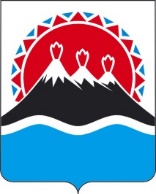 РЕГИОНАЛЬНАЯ СЛУЖБАПО ТАРИФАМ И ЦЕНАМ КАМЧАТСКОГО КРАЯПОСТАНОВЛЕНИЕВ соответствии с Федеральным законом от 26.03.2003 № 35-ФЗ 
«Об электроэнергетике», постановлением Правительства Российской Федерации от 29.12.2011 № 1178 «О ценообразовании в области регулируемых цен (тарифов) в электроэнергетике», от 14.11.2022 № 2053 «Об особенностях индексации регулируемых цен (тарифов) с 1 декабря 2022 по 31 декабря 2023 и о внесении изменений в некоторые акты Правительства Российской Федерации», постановлением Правительства Камчатского края от 19.12.2008 
№ 424-П «Об утверждении Положения о Региональной службе по тарифам и ценам Камчатского края», предписанием Федеральной антимонопольной службы от 12.07.2023 № 31/55365/23, протоколом Правления Региональной службы по тарифам и ценам Камчатского края от ХХ.09.2023 № ХХХПОСТАНОВЛЯЮ:1.	Внести в приложение 1 к постановлению Региональной службы по тарифам и ценам Камчатского края от 29.11.2022 № 456 «Об утверждении цен (тарифов) на электрическую энергию, поставляемую ПАО «Камчатскэнерго» потребителям Камчатского края на 2023-2027 годы» изменения, изложив их в редакции, согласно приложению 1 к настоящему постановлению.2. Внести в приложение 2 к постановлению Региональной службы по тарифам и ценам Камчатского края от 29.11.2022 № 456 «Об утверждении цен (тарифов) на электрическую энергию, поставляемую ПАО «Камчатскэнерго» потребителям Камчатского края на 2023-2027 годы» изменения, изложив их в редакции, согласно приложению 2 к настоящему постановлению.3. Внести в приложение 4 к постановлению Региональной службы по тарифам и ценам Камчатского края от 29.11.2022 № 456 «Об утверждении цен (тарифов) на электрическую энергию, поставляемую ПАО «Камчатскэнерго» потребителям Камчатского края на 2023-2027 годы» изменения, изложив их в редакции, согласно приложению 3 к настоящему постановлению.Настоящее постановление вступает в силу после дня его официального опубликования.Приложение 1к постановлению Региональной службыпо тарифам и ценам Камчатского края от ХХ.09.2023 № ХХХ«Приложение 1к постановлению Региональной службыпо тарифам и ценам Камчатского края от 29.11.2022 № 456Долгосрочные параметры регулирования для производителя электрической энергии (мощности) ПАО «Камчатскэнерго», поставляющего электрическую энергию (мощность) в технологически изолированных территориальных электроэнергетических системах и на территориях, технологически не связанных с Единой энергетической системой России и технологически изолированными территориальными электроэнергетическими системами, на 2023-2027 годы».Приложение 2к постановлению Региональной службыпо тарифам и ценам Камчатского края от ХХ.09.2023 № ХХХ«Приложение 2к постановлению Региональной службыпо тарифам и ценам Камчатского края от 29.11.2022 № 456Долгосрочные параметры регулирования для ПАО «Камчатскэнерго», в отношении которых тарифы на услуги по передаче электрической энергии устанавливаются на основе долгосрочных параметров регулирования деятельности территориальных сетевых организаций, на 2023 – 2027 годы».Приложение 3к постановлению Региональной службыпо тарифам и ценам Камчатского края от ХХ.09.2023 № ХХХ«Приложение 4к постановлению Региональной службы   по тарифам и ценам Камчатского краяот 29.11.2022 № 456Необходимая валовая выручка ПАО «Камчатскэнерго»  на долгосрочный период регулирования (без учета оплаты потерь) на 2023 – 2027 годы».[Дата регистрации] № [Номер документа]г. Петропавловск-КамчатскийО внесении изменений в постановление Региональной службы по тарифам и ценам Камчатского края от 29.11.2022 № 456 «Об утверждении цен (тарифов) на электрическую энергию, поставляемую ПАО «Камчатскэнерго» потребителям Камчатского края 
на 2023-2027 годы» Врио руководителя[горизонтальный штамп подписи 1]М.В. Лопатникова№Наименование объектаГодБазовый уровень подконтрольных расходовИндекс эффективности подконтрольных расходовЦелевые показатели энергосбережения и энергетической эффективностиЦелевые показатели энергосбережения и энергетической эффективности№Наименование объектаГодБазовый уровень подконтрольных расходовИндекс эффективности подконтрольных расходовУдельный расход условного топлива (за исключением ядерного)иные показатели, определяемые в соответствии с законодательством Российской Федерации об энергосбережении и о повышении энергетической эффективности№Наименование объектаГодмлн. руб.Индекс эффективности подконтрольных расходовУдельный расход условного топлива (за исключением ядерного)иные показатели, определяемые в соответствии с законодательством Российской Федерации об энергосбережении и о повышении энергетической эффективности12345671ПАО «Камчатскэнерго»20231 397,1741 %1 %-1ПАО «Камчатскэнерго»2024x1 %1 %-1ПАО «Камчатскэнерго»2025x1 %--1ПАО «Камчатскэнерго»2026x1 %--1ПАО «Камчатскэнерго»2027x1 %--N п/пНаименование сетевой организации в субъекте Российской ФедерацииГодБазовый уровень подконтроль-ных расходовИндекс эффективности подконтроль-ных расходовКоэффициент эластичности подконтроль-ных расходов по количеству активовУровень потерь электрической энергии при ее передаче по электрическим сетямПоказатель средней продолжитель-ности прекращения передачи электрической энергии на точку поставкиПоказатель средней частоты прекраще-ния передачи электрической энергии на точку поставкиПоказатель уровня качества оказывае-мых услугN п/пНаименование сетевой организации в субъекте Российской ФедерацииГодмлн. руб.%%%часшт123456789101ПАО «Камчатскэнерго»2023 год1 756,335--11,9831,044131,0321711ПАО «Камчатскэнерго»2024 годХ10,75Х1,044131,0321711ПАО «Камчатскэнерго»2025 годХ10,75Х1,044131,0321711ПАО «Камчатскэнерго»2026 годХ10,75Х1,044131,0321711ПАО «Камчатскэнерго»2027 годХ10,75Х1,044131,032171N п/пНаименование сетевой организации в субъекте Российской ФедерацииГодНВВ сетевой организациибез учета оплаты потерьN п/пНаименование сетевой организации в субъекте Российской ФедерацииГодтыс. руб.1.ПАО «Камчатскэнерго»2023 год5 438 8561.ПАО «Камчатскэнерго»2024 год4 513 7111.ПАО «Камчатскэнерго»2025 год4 824 9721.ПАО «Камчатскэнерго»2026 год4 989 8841.ПАО «Камчатскэнерго»2027 год5 160 815